2021 йил 9 ноябрь                 №  РС-55-21                                     Тошкент шаҳриЎзбекистон Республикаси Олий судининг жиноят ишлари бўйича судлов ҳайъати томонидан 2021 йилнинг учинчи чорагида кассация тартибида кўрилган ишлар бўйича суд амалиёти обзори тўғрисидаЎзбекистон Республикаси Президентининг “Суд-ҳуқуқ тизимини янада такомиллаштириш ва суд ҳокимияти органларига ишончни ошириш чора-тадбирлари тўғрисида” 2018 йил 13 июлдаги ПФ-5482-сонли Фармони, Ўзбекистон Республикаси Олий суди Раёсатининг "Суд амалиёти обзорларини тайёрлаш ва эълон қилиш тўғрисида" 2018 йил 27 июлдаги  РС-44-18-сонли қарорининг 2-банди ижросини таъминлаш мақсадида Олий суднинг жиноят ишлари бўйича судлов ҳайъати томонидан                         2021 йилнинг учинчи чорагида кассация тартибида кўрилган ишлар бўйича суд амалиёти обзори тайёрланди.Олий суд жиноят ишлари бўйича судлов ҳайъатининг ўтган даврдаги фаолияти таҳлилларига кўра, судлов ҳайъати томонидан 2021 йилга мўлжалланган иш режалари, дастурлар ва йўл хариталарида белгиланган вазифалар ижроси юзасидан муайян ишлар амалга оширилмоқда.Статистик таҳлиллар шуни кўрсатмоқдаки, Олий суднинг жиноят ишлари бўйича судлов ҳайъатига 2021 йилнинг 9 ойи давомида жами 
10 932 (7 700) та (апелляция, кассация ва такроран кассация тартибида) шикоят (ариза, мурожаат ва протестлар) келиб тушган.Шикоят (ариза)ларнинг 9 319 (6 584) таси ёки 85,2 (85,5) фоизи ўрганиб чиқилган, 7 209 (1 101) таси ёки 77,3 (16,7) фоизи судлов ҳайъатига ўтказилган, 1 776 (5 182) тасини ёки 19,1 (78,7) фоизини судлов ҳайъатига ўтказиш рад этилган, 334 (301) таси ёки 3,6 (4,6) фоизи қайтарилган, 1 613 (1 104) таси ҳисобот охирига қолдиқ бўлиб қолган.Судлов ҳайъати судьялари томонидан биринчи, апелляция, кассация ва такроран кассация инстанцияси судида 5 419 (907) та жиноят иши, шундан 1 та биринчи инстанция судида, 223 та апелляция инстанцияси судида, 4 903 та кассация инстанцияси судида, 55 та такроран кассация инстанцияси судида, 237 та ҳарбий ва махфий ишлар кўриб тамомланган.Мазкур кўрсаткичлар судлар фаолиятида “Бир суд — бир инстанция” тамойили асосида иш юритиш тартиби жорий этилгандан сўнг жиноят ишлари бўйича судлов ҳайъати томонидан жиноят ишларини мазмунан кўриб чиқилиши ортганлиги (907 тадан 5 419 тага ёки 6 бараварга), шу жумладан, шикоят (ариза, мурожаат ҳамда протест)ларнинг жиноят иши ҳужжатлари асосида синчковлик билан, тўлиқ ва ҳар томонлама ўрганиб чиқиш кўрсаткичлари кескин кўпайганлигини кўрсатмоқда.Ҳисобот даврида жиноят ишлари бўйича судлов ҳайъатида жами 
5 358 нафар шахсга нисбатан 4 903 та жиноят иши кассация тартибида кўрилган бўлиб, шундан 4 090 нафар шахсга нисбатан 3 756 таси 
ёки 76,6 фоизи туман, шаҳар судлари томонидан мазмунан кўриб чиқилган ишлар бўлса, 1 268 нафар шахсга нисбатан 1 147 таси ёки 23,4 фоизи вилоятлар ва уларга тенглаштирилган судлар томонидан кўрилган ишлар ҳисобланади.Кассация тартибида кўрилган ишларнинг 3 172 нафар шахсга нисбатан ёки 59,2 фоизи ўзгаришсиз қолдирилган, 62 нафар шахсга нисбатан ёки 1,6 фоизи бекор қилинган, 1 147 нафар шахсга нисбатан                 ёки 21,4 фоизи бўйича юқори инстанция судининг қарори бекор қилиниб, жиноят иши янгидан апелляция инстанцияси судида кўриш учун юборилган, 960 нафар шахсга нисбатан ёки 17,9 фоизи бўйича суд қарорлари ўзгартирилган, 6 нафар шахсга нисбатан ёки 0,1 фоизи бўйича қонунга мувофиқлаштирилиб ўзгартирилган, 11 нафар шахсга нисбатан 
ёки 0,2 фоизи моддий зарар қопланганлиги сабабли ўзгартирилган.Судлов ҳайъати томонидан кассация инстанциясида ишларни такроран кўриб чиқилиши таҳлилига кўра, ҳисобот даврида суд қарорларига нисбатан ишни такроран кассация тартибида кўриб чиқилиши юзасидан жами 55 та, шу жумладан, Олий суд томонидан 50 та, Бош прокуратура томонидан 5 та протест киритилган.Мазкур протестлар асосида жами 71 нафар шахсга нисбатан 55 та жиноят иши такроран кассация тартибида кўриб чиқилган бўлиб, 
54 нафар шахсга нисбатан 41 та иш бўйича суд қарори бекор қилинган, 
14 нафар шахсга нисбатан 12 та иш бўйича суд қарори ўзгартирилган, 
2 нафар шахсга нисбатан 1 та иш бўйича суд қарори ўзгаришсиз қолдирилган, 1 нафар шахсга нисбатан 1 та иш бўйича суд қарори қонунга мувофиқлаштирилиб ўзгартирилган.Ишларнинг биринчи ва апелляция инстанцияси судларида кўришда моддий ва процессуал ҳуқуқ нормаларини қўллашда:Ўзбекистон Республикаси Жиноят-процессуал кодексининг                                22-моддасида белгиланган иш бўйича исботланиши лозим бўлган барча ҳолатлар синчковлик билан, ҳар томонлама, тўлиқ ва холисона текшириб чиқилиши;Ўзбекистон Республикаси Жиноят-процессуал кодекси                                    463-моддасининг биринчи қисмида белгиланган айблов ҳукми тахминларга асосланган бўлиши мумкин эмаслиги ва фақат судланувчининг жиноят содир этишда айбли эканлиги суд муҳокамаси давомида исбот қилинган тақдирдагина чиқарилиши, айблов ҳукмига жиноят содир этилишининг иш бўйича барча мумкин бўлган ҳолатларини текшириш, иш материалларида маълум бўлиб қолган барча кам-кўстни тўлдириш, юзага келган ҳамма шубҳа ва қарама-қаршиликларга барҳам бериш натижасида йиғилган ишончли далилларгина асос қилиб олиниши лозимлиги ҳақидаги қонун талабларига;Ўзбекистон Республикаси Жиноят-процессуал кодексининг                                 5098-моддасининг учинчи қисмидаги кассация инстанцияси судининг кўрсатмалари жиноят ишини апелляция тартибида янгидан кўраётган суд учун мажбурийлиги ҳақидаги қонун талабларига;шунингдек, Ўзбекистон Республикаси Олий суди Пленумининг               2014 йил 23 майдаги “Суд ҳукми тўғрисида”ги қарорининг 2-бандидаги одил судловни фуқароларнинг ҳуқуқ ва эркинликларини муҳофаза қилиш, тарафларнинг ўзаро тортишуви, далилларнинг бевосита ва оғзаки усулда текширилиши асосида олиб борилиши ва иш бўйича ҳақиқий ҳолатни аниқлаш тўғрисидаги жиноят процессининг муҳим принципларига амал қилишлари лозимлиги, ушбу принциплардан ҳар қандай асосларга кўра чекланиш ҳукмни қонуний эмас, деб топишга асос бўлиши, 7-бандидаги Жиноят-процессуал кодексининг 462-моддасига мувофиқ, суд айблов                 ёки оқлов ҳукми чиқариши мумкинлиги, Жиноят-процессуал кодексининг 23-моддасида назарда тутилган айбсизлик презумпцияси принципи ҳукм турини аниқловчи мезон сифатида эътироф этилганлиги, 16-бандидаги Жиноят-процессуал кодексининг 463-моддасига кўра, айблов ҳукми тахминларга асосланган бўлиши мумкин эмаслиги ва фақат судланувчининг жиноят содир этишда айбли эканлиги суд муҳокамаси давомида исбот қилинган тақдирдагина чиқарилиши, 21-бандидаги (Жиноят-процессуал кодексининг 467-моддаси) айблов ҳукмининг тавсиф қисмида, судланувчининг эълон қилинган айбловга муносабати ёритилиши, ўзини ҳимоя қилиш учун келтирган важларига баҳо берилиши кераклиги, 24-бандидаги суд судланувчини баҳоловчи категорияларга тегишли белгиларга қараб айбдор деб топишда, ушбу белгининг жиноий қилмишда мавжудлигини тасдиқловчи ҳолатларни келтириши шартлиги ҳақидаги тушунтиришларга риоя қилмасдан, тарафларнинг судда келтирилган важларини тўлиқ текширилмаганлиги, жазо тайинлашда Жиноят кодексининг умумий қисми талабларини бузганлиги ҳамда жиноятнинг хусусияти ва ижтимоий хавфлилик даражасига, айбдорнинг шахсига, шунингдек, жазони енгиллаштирувчи ва оғирлаштирувчи ҳолатларга эътибор қаратилмаганлиги, жиноятни малакалашда нотўғри хулосага келинганлиги кассация инстанцияси суди томонидан суд қарорлари ўзгартирилиши ва бекор қилинишига сабаб бўлган.Кассация инстанцияси судида қуйи инстанция судлари қарорларини қайта кўриш ва уларнинг қонунийлигини текшириш жараёнида бирон-бир суднинг ишларни кўриш ва суд қарорларини тайёрлаш билан боғлиқ ижобий баҳоланадиган ва бундай ижобий тажрибани оммалаштирадиган фаолияти аниқланмади.Судьялар одил судловни амалга оширишда ишларни ўз вақтида 
ва объектив кўриб чиқилишини, моддий ва процессуал ҳуқуқ нормалари тўғри қўлланилишини, фуқаролар ва юридик шахсларнинг бузилган 
ёки низолашилаётган ҳуқуқлари, эркинликлари ва қонун билан қўриқланадиган манфаатлари ҳимоя қилинишини, қонун устуворлигини, қонунийликни мустаҳкамлаш ва жиноятларнинг олди олинишини, айб учун жазонинг муқаррарлигини, қонунга ва судга нисбатан ҳурмат муносабати шаклланишини таъминлаши лозим.Ўзбекистон Республикаси Олий судининг жиноят ишлари бўйича судлов ҳайъати томонидан 2021 йилнинг учинчи чорагида кассация тартибида кўрилган ишлар бўйича суд амалиёти обзорини муҳокама қилиб, “Судлар тўғрисида”ги Ўзбекистон Республикаси Қонунининг 
28-моддасига мувофиқ, Олий суд Раёсати	   Қ А Р О Р   Қ И Л А Д И:1. Ўзбекистон Республикаси Олий судининг жиноят ишлари бўйича судлов ҳайъати томонидан 2021 йилнинг учинчи чорагида кассация тартибида кўрилган ишлар бўйича суд амалиёти обзори иловага мувофиқ маълумот учун қабул қилинсин.2. “Ўзбекистон Республикаси Олий суди Ахборотномаси” ҳамда “Куч-адолатда” газетаси бирлашган таҳририяти (Ш.Ҳамроев), “Одил судлов” — “Правосудие” журнали таҳририяти (К.Убайдиллоев), Олий суднинг Жамоатчилик ва оммавий ахборот воситалари билан ҳамкорлик бошқармаси (А.Абидов), Ахборот-коммуникация технологияларини жорий қилиш ва ахборот хавфсизлигини таъминлаш бошқармаси (Б. Очилов) суд амалиёти обзори “Ўзбекистон Республикаси Олий суди Ахборотномаси”, “Одил судлов” — “Правосудие” журнали ҳамда Олий суднинг веб-сайтида эълон қилинишини таъминласин.3. Ўзбекистон Республикаси Олий судининг жиноят ишлари бўйича судлов ҳайъати (Н.Мирзаалимов) ҳамда вилоятлар ва уларга тенглаштирилган судлар раислари зиммасига:ушбу суд амалиёти обзорини ва аввалги йиллардаги суд амалиёти обзорларини китобча шаклида чиқариб, вилоятлар, туман, шаҳар судлари ва ҳарбий судларнинг ҳар бир судьясига реестр орқали етказилишини ҳамда столда йилма-йил бўлишини, суд амалиёти обзорини ўрганиш 
ва амалиётда фойдаланиш самарадорлигини ошириш юзасидан амалий чоралар кўрилишини таъминлаш;суд амалиёти обзорини барча судьялар иштирокида ўрганиш мақсадида 2021 йил ноябрь ойида видеоконференцалоқа режимида интерфаол семинар машғулотини ўтказиш;бажарилган ишлар ҳақидаги батафсил ахборотни Олий суднинг Пленуми ва Раёсати котибиятига электрон шаклда 2021 йил 1 декабрга қадар тақдим этиш юклансин.4. Ушбу қарор вилоятлар ва уларга тенглаштирилган судларга, жиноят ишлари бўйича туман, шаҳар судлари ва ҳарбий судларга амалиётда фойдаланиш ва ишларни кўришда йўл қўйилаётган камчиликларга чек қўйиш чораларини кўриш учун юборилсин.5. Мазкур қарорнинг ижросини назорат қилиш Ўзбекистон Республикаси Олий суди раисининг ўринбосари — жиноят ишлари бўйича судлов ҳайъатининг раиси И.Муслимов зиммасига юклансин.Ўзбекистон Республикаси           Олий суди раиси                                                                  К.КамиловOZBEKISTON RESPUBLIKASIOLIY SUDI RAYOSATININGQARORI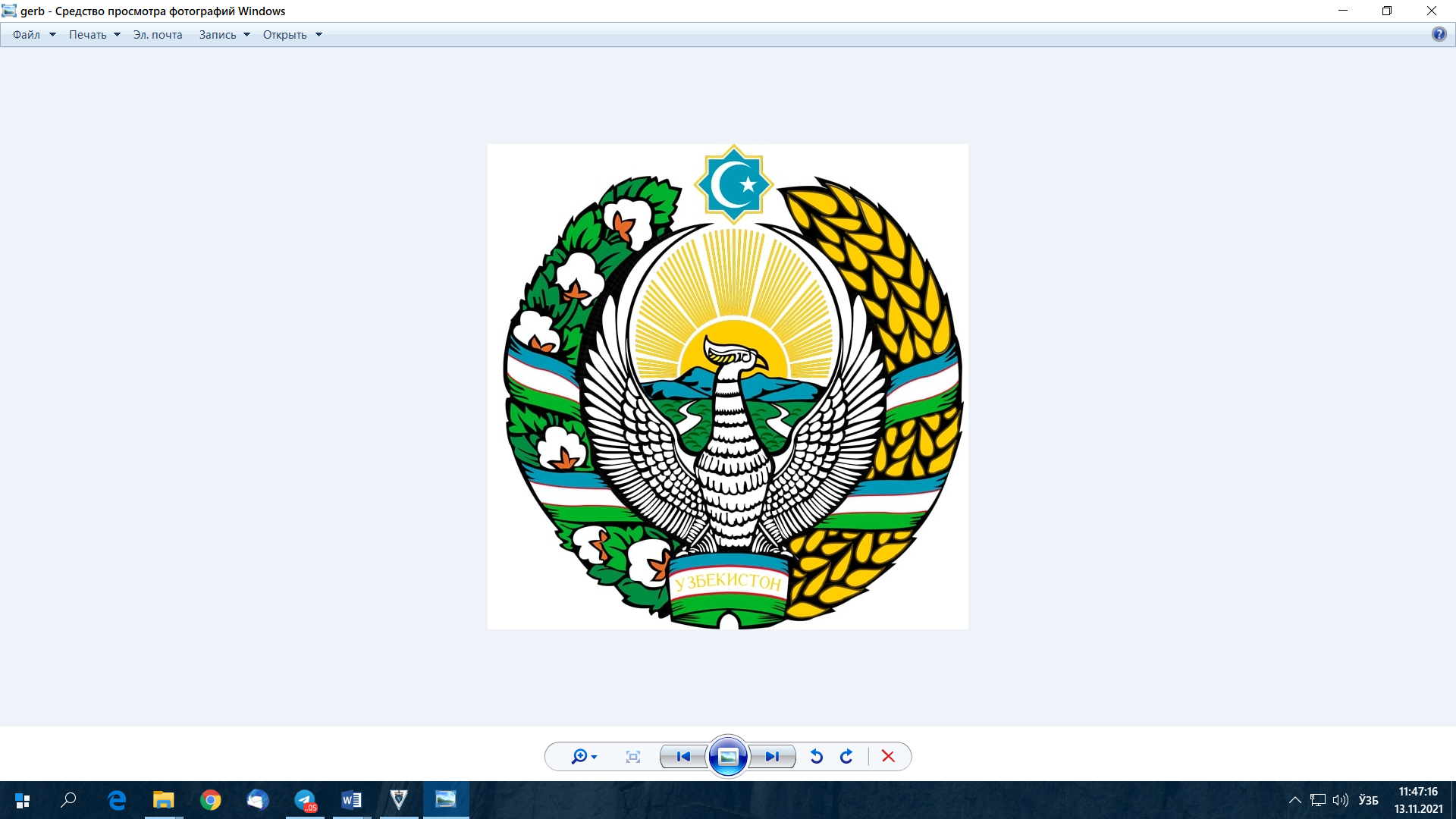 ПОСТАНОВЛЕНИЕ 
ПРЕЗИДИУМА ВЕРХОВНОГО CУДА РЕСПУБЛИКИ УЗБЕКИСТАН